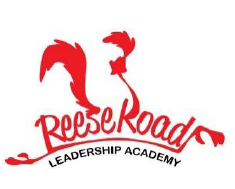 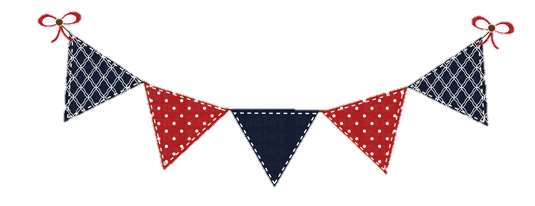 MONDAYTUESDAYWEDNESDAYTHURSDAYFRIDAY LABOR  DAYBarbecue SandwichHot dogBuffalo chicken sandwichSalisbury steak with gravy and riceMini corn dogsBoneless buffalo chicken bitesCheese or pepperoni pizzaChicken Sandwich